   Kindergarten Learning at Home Grid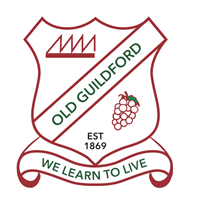 Complete the following learning activities. You can repeat the activity as many times as you like!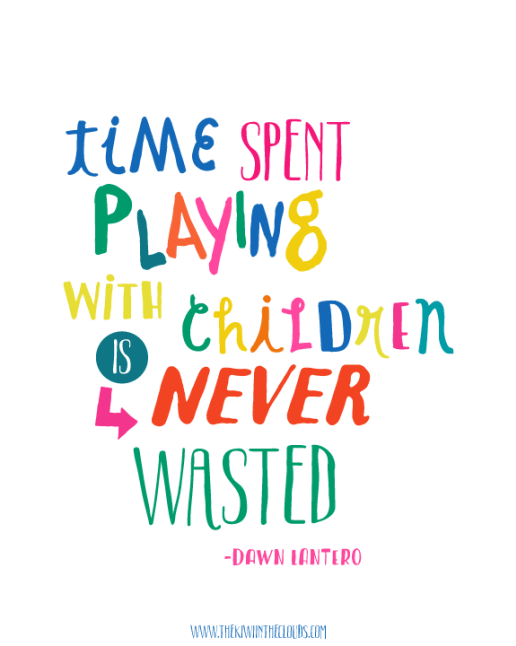 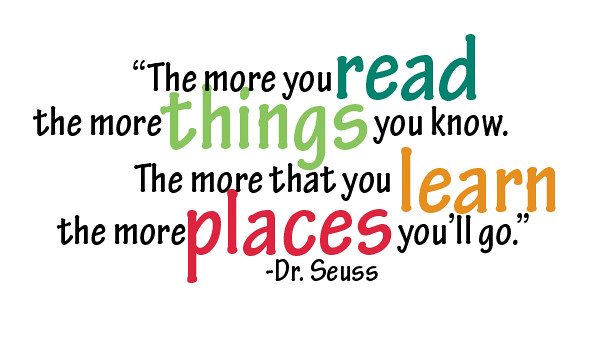 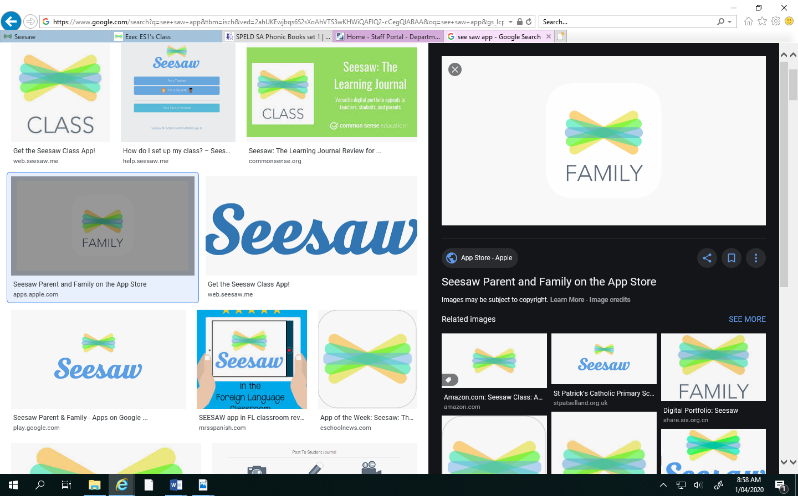 English Prediction Listen to the story on SeeSaw. Look at the picture on the front cover and think about the title. What do you think this story will be about?EnglishParts of a StoryListen to the story on SeeSaw. Talk about something that happened at the beginning or end of the story. EnglishFavourite Character Listen to the story on SeeSaw. Who is your favourite character? Why? Draw them.EnglishThe Most Important PartListen to the story on SeeSaw. Draw the part that you think is most important. Tell someone about your drawing. EnglishThe Most Important PartListen to the story on SeeSaw. Draw the part that you think is most important. Tell someone about your drawing. EnglishNew WordsListen to the story on SeeSaw. Is there a word you do not know? Can you find out what it means?EnglishStory SettingListen to the story on SeeSaw. Think about a place that is important in the story. Draw it. Tell someone about your drawing. EnglishI SpyPlay I Spy at home. Tell another person what you see by describing some of its features e.g. I Spy with my little eye something round and orange. 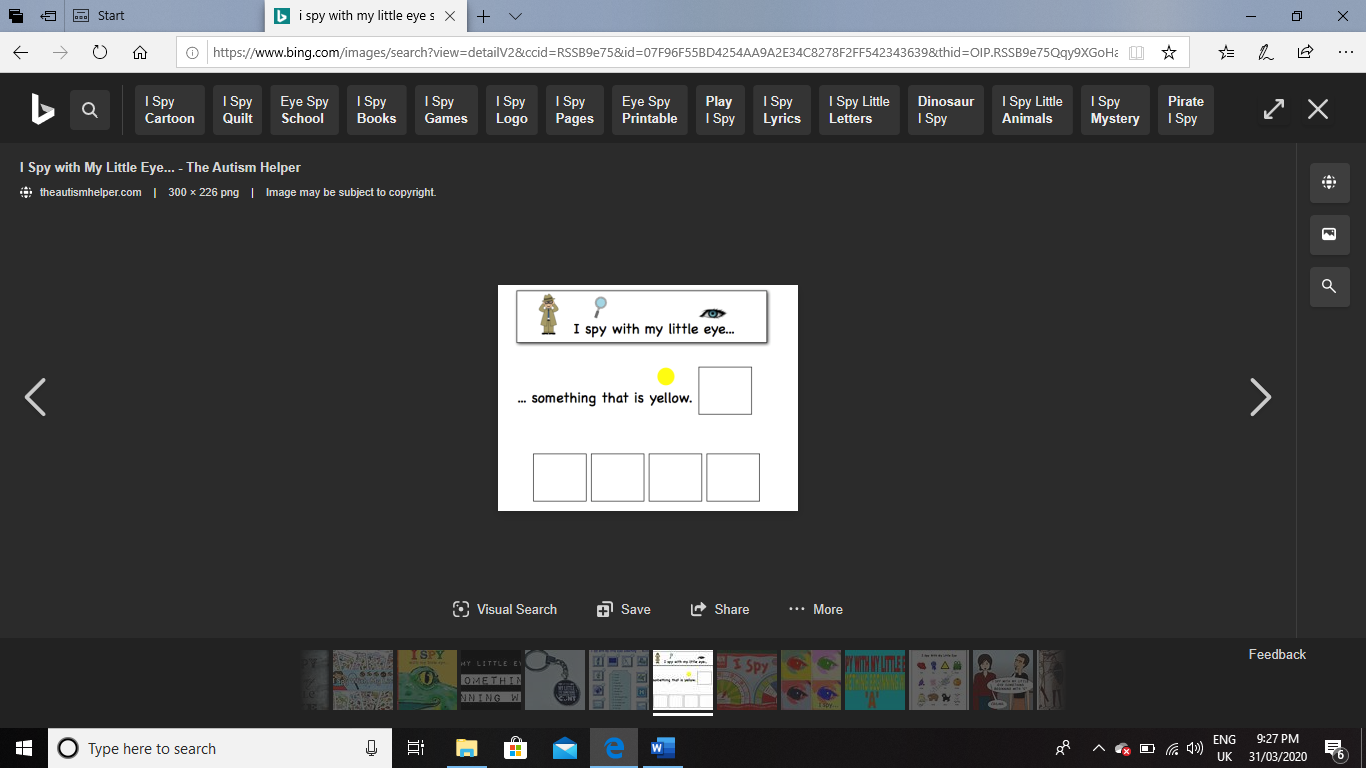 EnglishBeginning SoundsWalk around the house or garden and choose an object. What is its beginning sound e.g. flower starts with fff. Can you find something else that starts with the same sound? Repeat activity using other sounds. 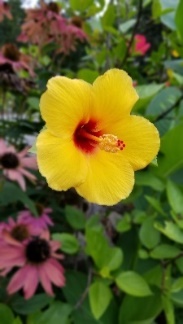 EnglishCollageCut out letters from an old magazine or newspaper. Use the letters to make your name, rainbow words or head words. 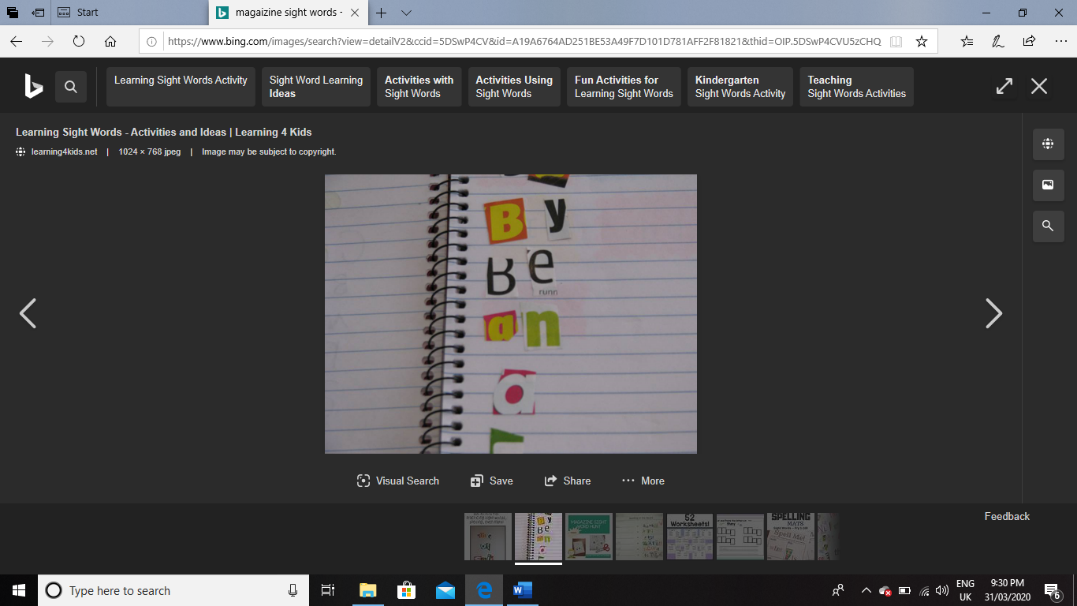 EnglishCollageCut out letters from an old magazine or newspaper. Use the letters to make your name, rainbow words or head words. EnglishRainbow WritingPractice your magic words using different coloured pencils, textas, or crayons. Decorate your words. You could also write on the ground using chalk or a paintbrush and water. 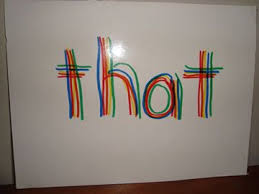 EnglishSnap/MemoryMake your own magic word flash cards. Use these to play a game of Snap or Memory.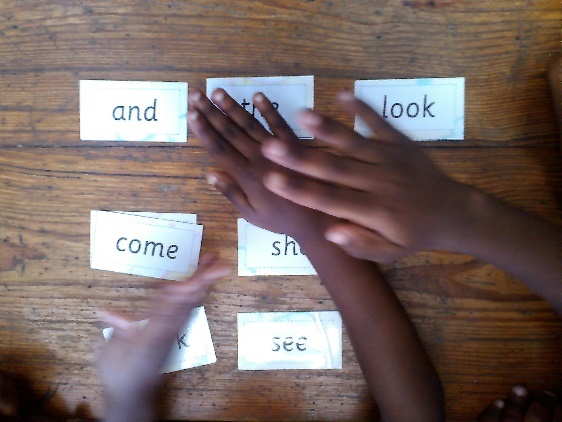 EnglishRhyming WordsChoose one of your spelling words. How many words can you think of that rhyme with that word? e.g. mat rhymes with sat, hat, cat, bat, fat.  EnglishHandwriting Complete a page from your handwriting booklet. 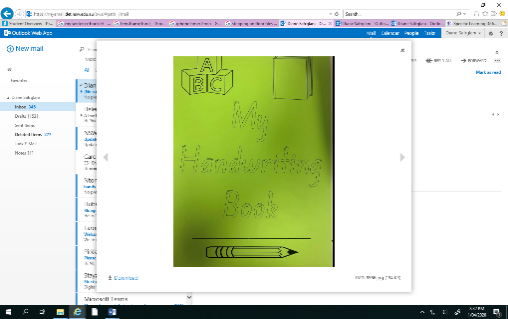 EnglishTyping Use any keyboard to type your spelling words, magic words and your name. 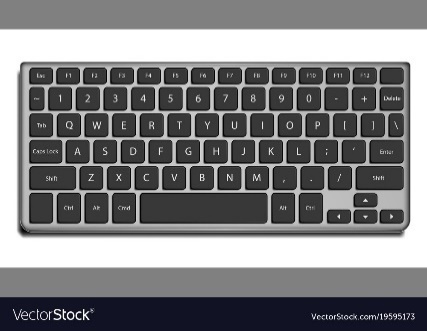 EnglishTyping Use any keyboard to type your spelling words, magic words and your name. EnglishSpeed ReadingHow many spelling words can you read in 2 minutes?How many magic words can you read in 2 minutes? 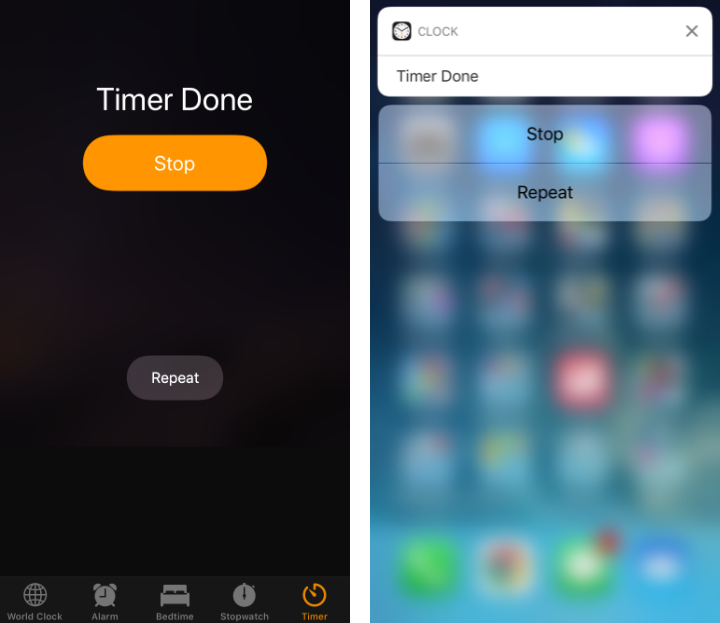 MathematicsMake a pattern using objectsCollect some objects from around the house e.g. pencils or cutlery. Make a repeating pattern. Draw your pattern in your scrapbook. Describe your pattern to a family member. Can you make another pattern using the same materials? Draw your pattern. 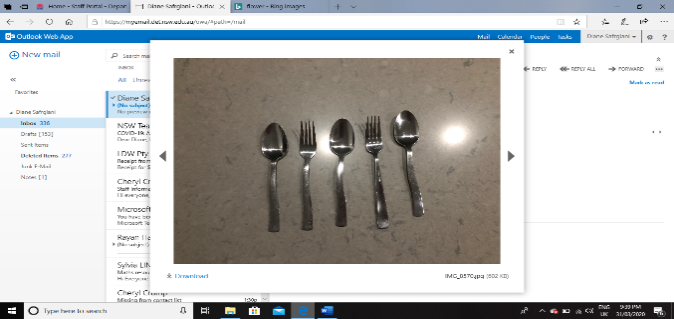 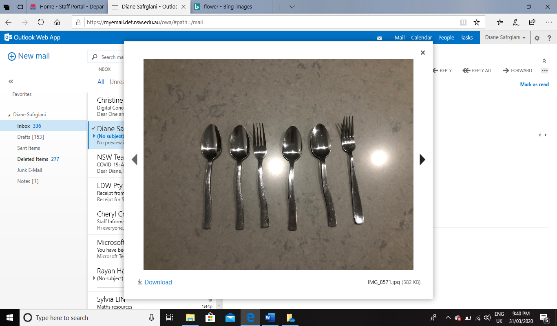 Mathematics Make a Pattern using Sounds or ActionsClap your hands together once and then touch your toes. Can you repeat this pattern? Can you make another repeating pattern using sounds or actions?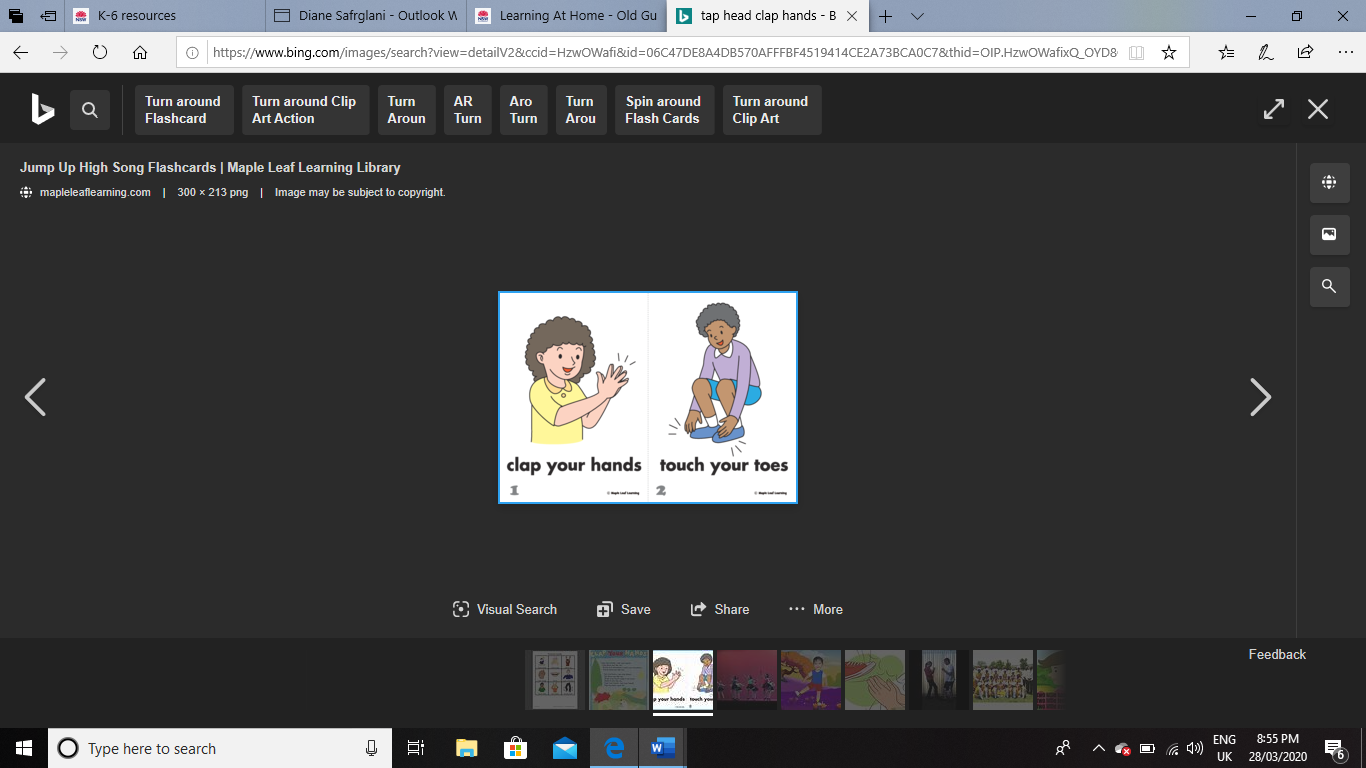 MathematicsABCya Patterns OnlineGo to the following website and play the patterns game www.abcya.com/games/shape_patterns. 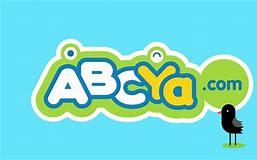 Mathematics Different ways to Show a Number Choose a number between 0-12 and find different ways to show your chosen number. Draw a picture of what you found.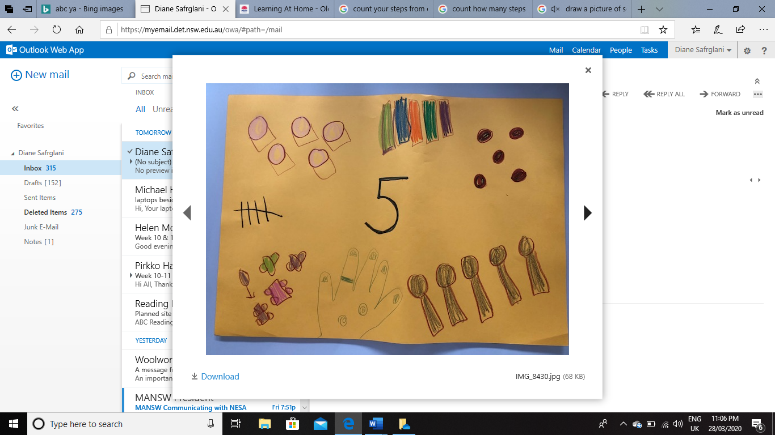 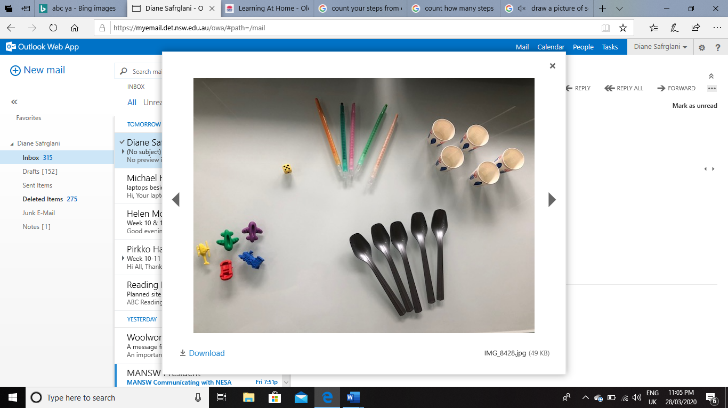 Mathematics Different ways to Show a Number Choose a number between 0-12 and find different ways to show your chosen number. Draw a picture of what you found.Mathematics Number Hunt What numbers can you find in your house? Try writing these numbers in your scrapbook, for example the numbers on a remote control or a clock. Can you find numbers on shoes, on food in the cupboard or in the fridge? 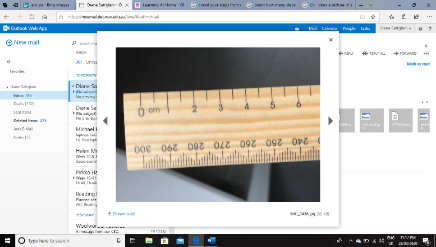 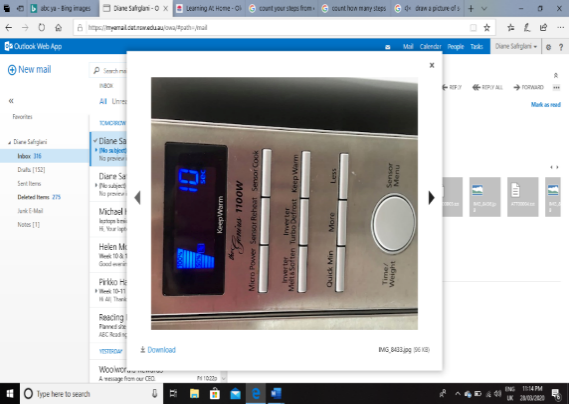 MathematicsStep Counting Count how many steps you take from one place to another e.g. from the kitchen to bathroom. How many steps did you take? 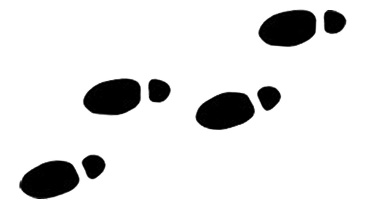 Mathematics Ordering Numbers Take out your number pop sticks from your learning pack. Mix up the pop sticks and order the numbers from lowest to highest and then highest to lowest. Ask a family member to take out 2 pop sticks without you looking and try to guess the missing numbers.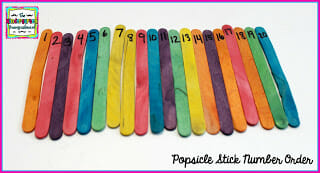 MathematicsTime Words Choose one of the following words: daytime, night-time, yesterday, today, tomorrow, before, after, next, morning or afternoon. Try to say that word in a sentence e.g. ‘I brush my teeth before I go to sleep.’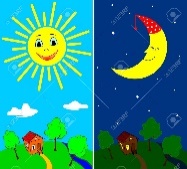 Mathematics Yesterday, Today and TomorrowDraw a picture of something you did yesterday, something you did today and something you will do tomorrow. Write the words yesterday, today and tomorrow above your picture. Describe your drawing to a family member using the words yesterday, today and tomorrow.Mathematics Yesterday, Today and TomorrowDraw a picture of something you did yesterday, something you did today and something you will do tomorrow. Write the words yesterday, today and tomorrow above your picture. Describe your drawing to a family member using the words yesterday, today and tomorrow.MathematicsTen Frame Addition Roll a six-sided dot dice and place that number of counters on your tens frame. Roll the dice again and place that number of counters next to your ten frame. Can you work out how many counters all together? 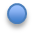 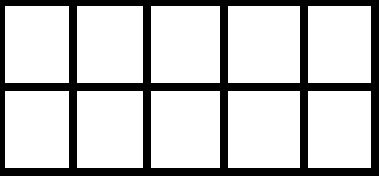 Mathematics Subtraction Bowling Set up 10 bowling pins (or cups) and use a ball to knock some down. Using your subtraction bowling activity sheet, record how many cups you have standing, how many you knocked down and how many you have left.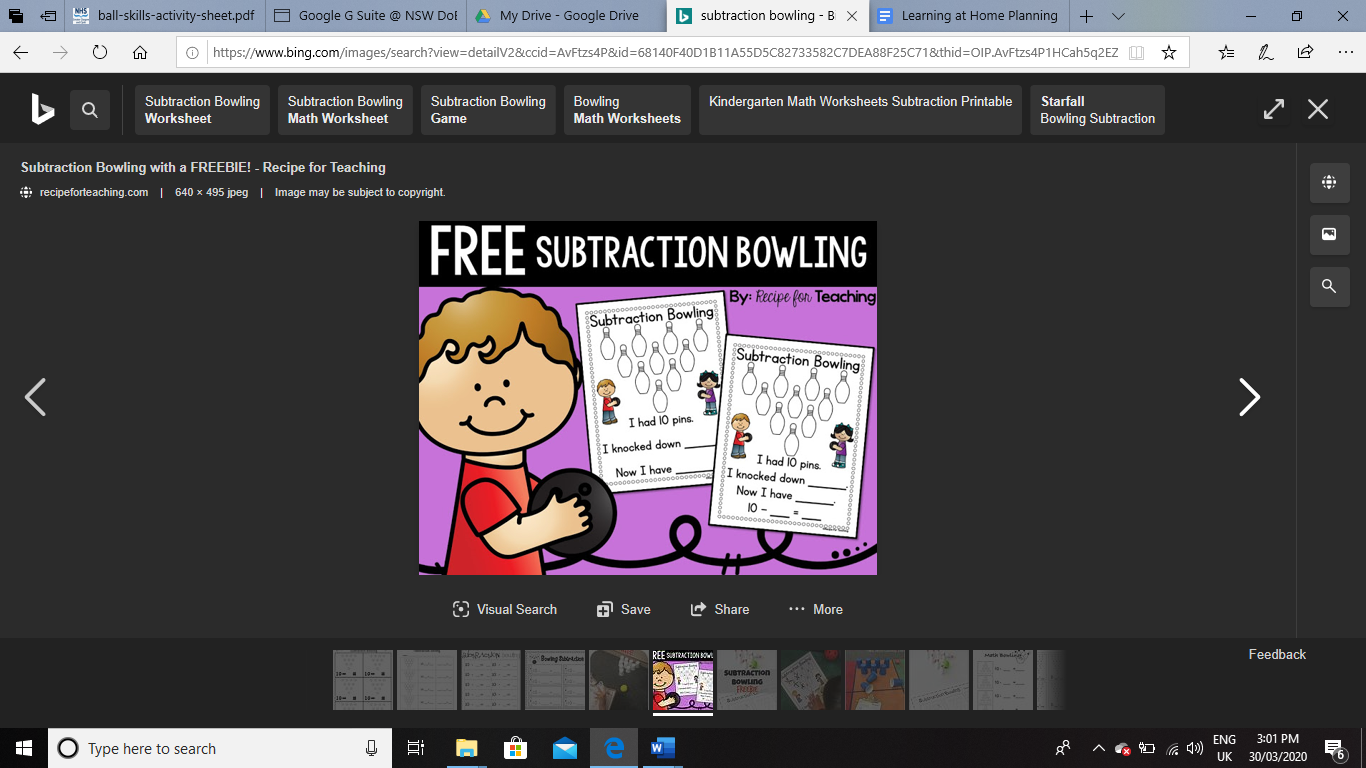 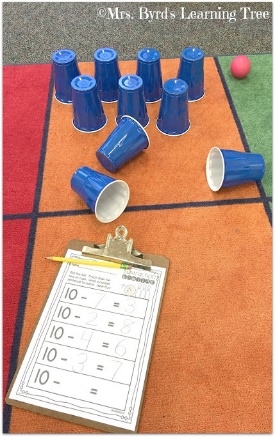 MathematicsTallest to Shortest Can you draw your family members in order from tallest to shortest? What else can you draw in order from shortest to tallest? e.g. toys, pencils, kitchen utensils. 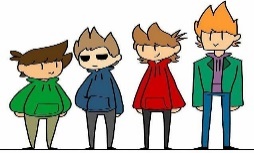 Mathematics Comparing Objects Find an object that is longer and shorter than your pencil. Draw what you found. Talk to a family member about your drawing using the words longer than and shorter than.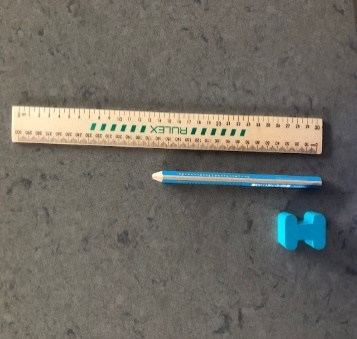 Mathematics Ten Frame Subtraction                                                                                                                 Place ten counters on your ten frame. Roll a number dice and remove that many counters. How many counters did you have? How many did you take away? How many are left?Mathematics Ten Frame Subtraction                                                                                                                 Place ten counters on your ten frame. Roll a number dice and remove that many counters. How many counters did you have? How many did you take away? How many are left?Mathematics Counting Songs Watch the following counting songs on YouTube:Count to 100 Subitize Rock (soo-bi-tize) | Math Song for Kids | Jack HartmannShapes Song 2Counting down from 20 song | Have Fun TeachingKidsTV123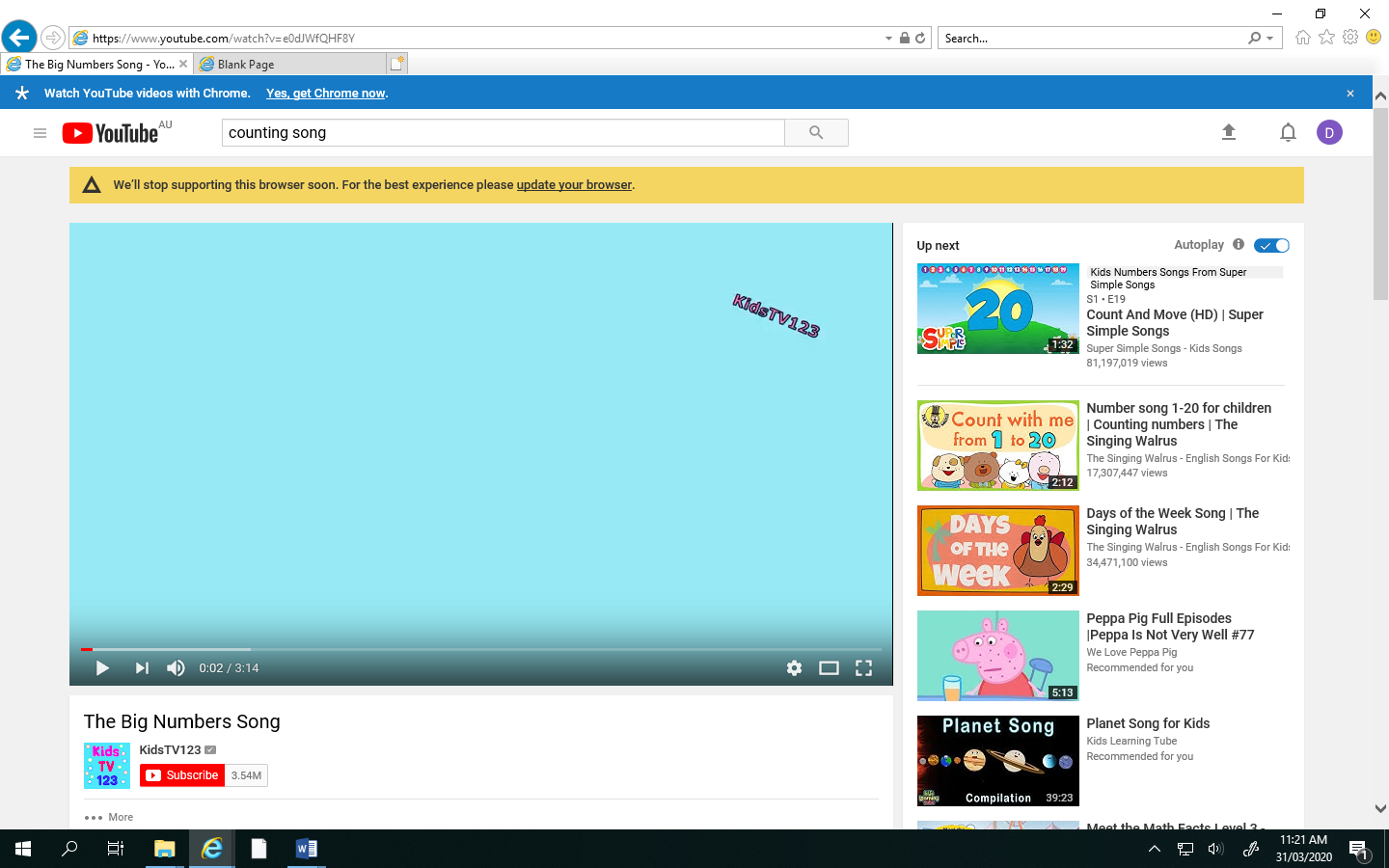 Science- Weather Read Aloud Listen to the story Ollie and the Wind on YouTube. https://www.youtube.com/watch?v=-zNvEBasw1Q What happened to Ollie's hat? Who took it?How did Ollie and the wind become friends? How did they play with each other? Science – WeatherWeather WordsThink about all the words that we can use to describe the weather e.g. cold, windy, stormy, rainy, cloudy, hail, sunny, cloudy with sun, hot, cold. Write the weather words in your scrapbook and draw a picture to match each word. 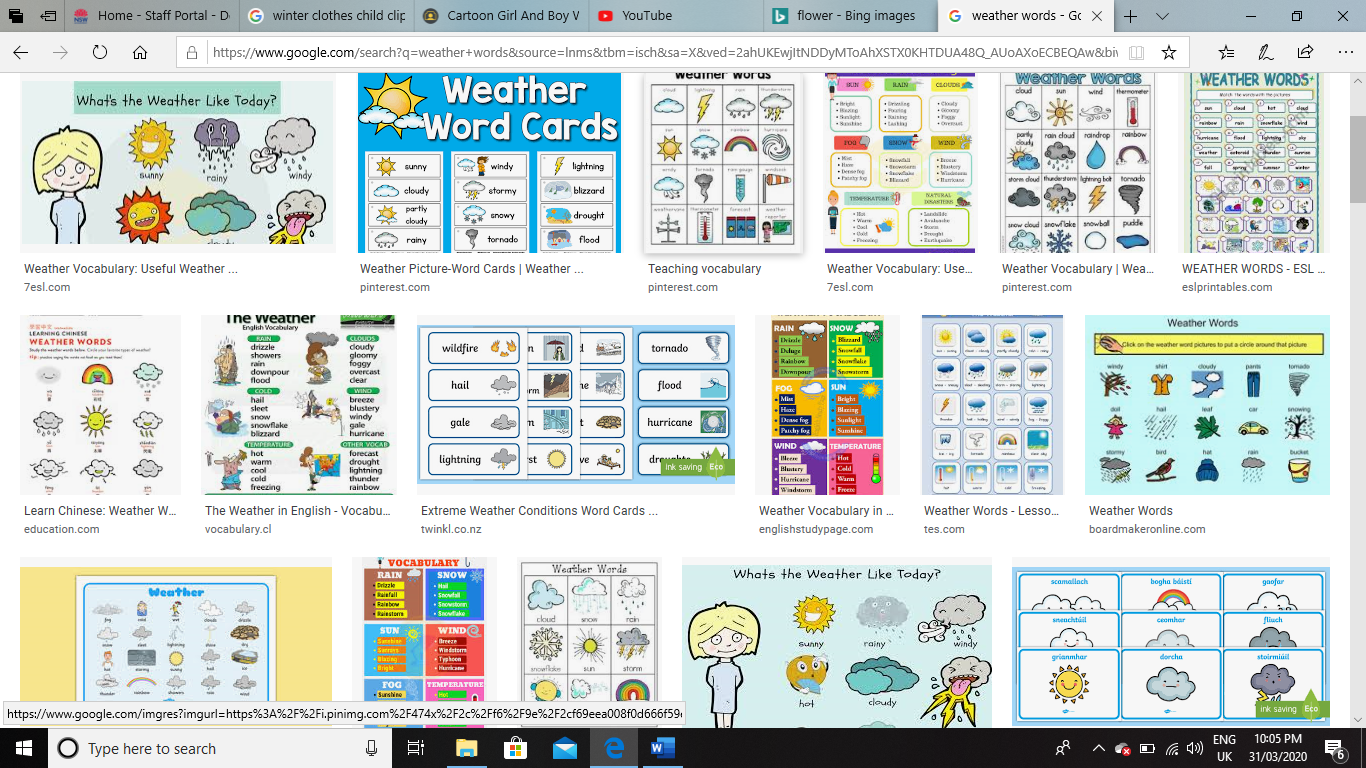 Science - Weather How’s the Weather Today? Listen to the song How's the Weather?https://www.youtube.com/watch?v=rD6FRDd9Hew Is the weather different today from yesterday? What do you think tomorrow's weather will be like? Draw a picture of today the day's weather. Write a sentence describing the day e.g. Today is hot. 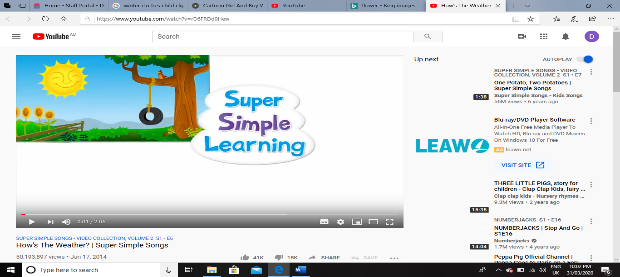 Science - WeatherWeather Symbols Open a weather app on a smartphone or computer and look at the different symbols used to show weather. What do you think each symbol means? (google weather symbols for better picture) Copy each symbol and write the words related to each symbol e.g. sunny, cloudy, raining, windy. 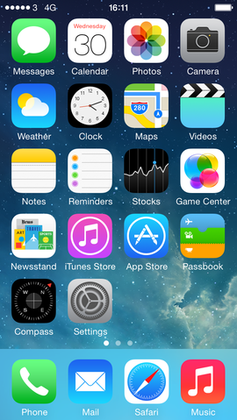 Science - WeatherWeather Symbols Open a weather app on a smartphone or computer and look at the different symbols used to show weather. What do you think each symbol means? (google weather symbols for better picture) Copy each symbol and write the words related to each symbol e.g. sunny, cloudy, raining, windy. Science - WeatherAustralian Seasons Talk about what happens in each season (summer, autumn, winter, spring). Choose one season and draw something you would wear during that season e.g. a jacket in winter. 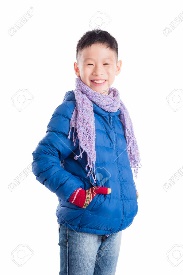 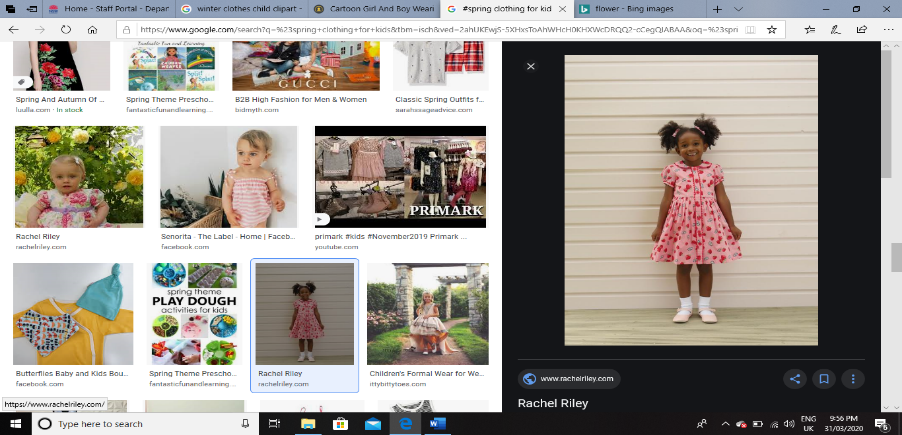 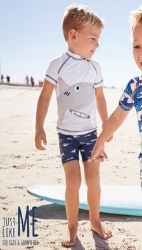 Social Emotional LearningPositive DiceListen to the story ‘The good mood hunt’ on YouTube. https://youtu.be/vgdU1uVxjC4Cut out and make the ‘Being Positive’ dice.  Roll the dice and complete the positive sentence. 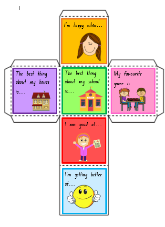 Social Emotional LearningEmotions Board Game Roll a dice and move your game piece (can be a counter, or a little toy) that number of squares. Read the emotion written in the square and say a time when you have felt this emotion e.g. I feel happy when I am riding my bike.The game can be for 2-4 players. The first player to get to the end wins.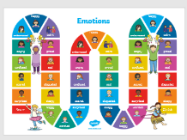 Social Emotional LearningPeople Scavenger HuntPlay the game ‘Who Has?’. Ask members of your family questions e.g. who has a computer? Who likes the colour red? Who likes watching television? Who likes eating pizza. Write the name of the person and a picture of what they like to do. You might like to call a cousin or your grandparents and ask them too!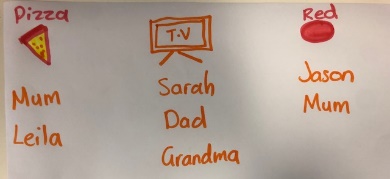 Social Emotional LearningFeeling KindListen to the story ‘When I’m feeling kind’ on YouTube. Can you think of a time when someone was kind to you? What did they say or do? How did they make you feel? Write or draw about a time when someone was kind to you. Write or draw about a time when you were kind to someone. 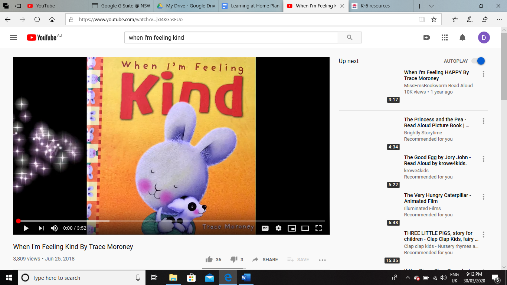 Social Emotional LearningFeeling KindListen to the story ‘When I’m feeling kind’ on YouTube. Can you think of a time when someone was kind to you? What did they say or do? How did they make you feel? Write or draw about a time when someone was kind to you. Write or draw about a time when you were kind to someone. Social Emotional LearningKindness Trace your hand on a piece of paper. Think of the different ways people can be kind to others e.g. smile, say please or thank you or help tidy the house. Write or draw your ideas on or near each finger of the hand drawing. Decorate your hand. 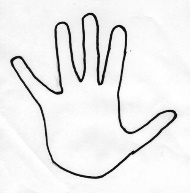 HistoryMy FamilyName all the people in your family. Now draw a picture of yourself and all the people in your family e.g. mum, dad, brothers and sisters and to write their names. Draw a line from each person in your family to your mum and dad. 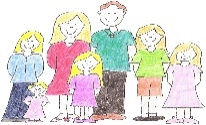 History Family Tree Draw a tree and inside the tree draw an apple for each person in your family. Write their names in the apple. Discuss with an adult which country you were born in. Colour the apples of all the people in your tree who were born in the same country as you red and the apples of the people born in a different country to you green.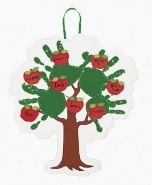 HistoryThe PastLook at old family photos and discuss what you see. Talk about who is in the photo, what they are doing and how you know them. Look around the house and try to find old objects that are important to you or your family e.g. pictures, passed down kitchen appliances, jewellery. Discuss why they are important to you or another family member. 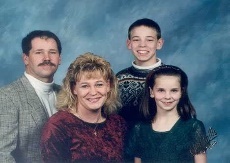 HistorySpecial to me!What is something very special that you own? It may be a toy from when you were a baby. Draw this object and discuss with an adult why it is so special to you. Draw a timeline of your favourite toys you used to play with in the past until now. Look online or ask an adult to see what toys children played with in the past. 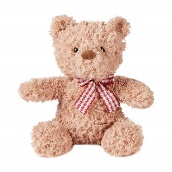 HistorySpecial to me!What is something very special that you own? It may be a toy from when you were a baby. Draw this object and discuss with an adult why it is so special to you. Draw a timeline of your favourite toys you used to play with in the past until now. Look online or ask an adult to see what toys children played with in the past. History The Past and the PresentDiscuss with an older family member what school was like for them. Talk about what the school looked like, what their uniform looked like and what the classroom was like. Discuss how things were different in the past to now.Draw a picture of your classroom and you in your school uniform. Look online and see what classrooms used to look like in the past. Creative Arts - DanceAnimal DanceThink of an animal and think about how it moves e.g. does it fly, slither, walk on four legs? Practice moving like your animal. See if someone in your family can guess what animal you picked. 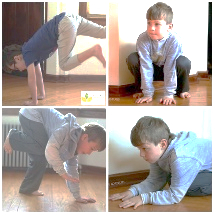 Creative Arts - DanceCreate a DanceCreate a dance that uses the following actions; 3 spins, 5 jumps and 1 balancing pose. You can include these steps in any order or time in your dance. Can you make a dance to show you are feeling happy? Can you make a dance to show you are feeling sad? How about excited or angry? Ask someone to video you. Creative Arts - DanceJust Dance Kids Use a device to go to YouTube.com. Search ‘Just Dance Kids’ and pick a song to dance along to e.g. 5 Cheeky Monkeys,  I’m a Gummy Bear, Kids Zumba - I like to Move it Move it 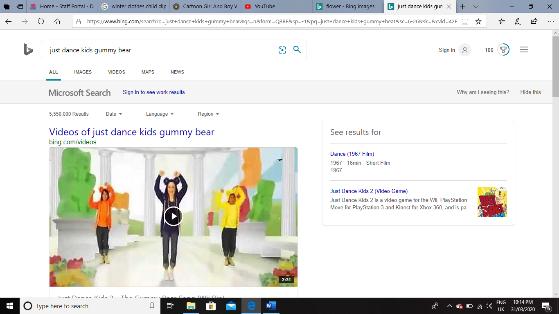 Creative Arts - DanceMirrorFind a partner and copy all of their dance actions just like the reflection in a mirror. Swap and let your partner copy all of your actions. 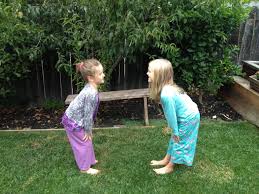 Creative Arts - DanceMirrorFind a partner and copy all of their dance actions just like the reflection in a mirror. Swap and let your partner copy all of your actions. Creative Arts - DanceCharacter DancingPick a character from one of your favourite stories or a story that you have read today. Create a dance that your character might do if they are feeling very excited about something e.g. The Big Bad Wolf, Little Red Riding Hood.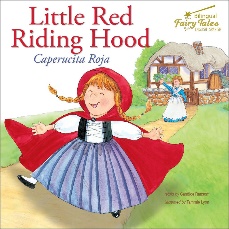 Physical EducationFollow the leaderIn a group of 2 or more, pick one to be the leader. The leader does actions like twisting their body around, swaying, reaching for the floor, touching their knee with their elbow etc. The others have to copy the actions and follow the leader. After many turns, pick another leader and continue. 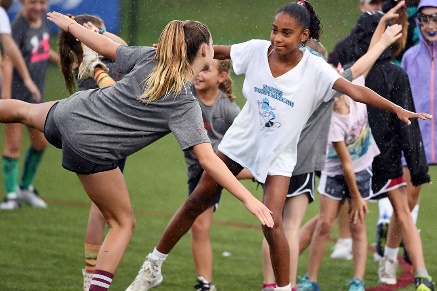 Physical Education I Can Move in Different WaysGo from one place to another using different ways of moving e.g. hop from the kitchen to the bathroom, gallop from your bedroom to the front door. Other actions include jumping, skipping, walking backwards, crawling, side gallops or frog jumps. 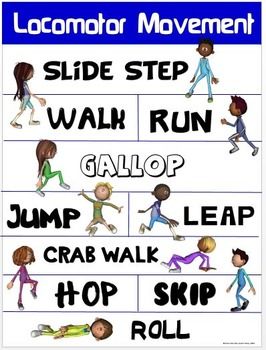 Physical EducationBucket and Ball Place a bucket outside on the ground and take 10 steps back. Practise throwing a ball or a soft toy into the bucket using both underarm and overarm throws. Practice bouncing a ball into the bucket. Can you kick a ball to hit the bucket using your left foot then your right foot? Roll the ball to hit the bucket. If you are unable to get the ball in the bucket take a step forward. 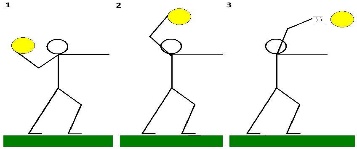 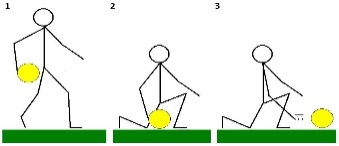 Physical EducationLimboHow low can you go? Use a broom stick, a pool noodle or a rope which you must go under without your hands touching the floor. 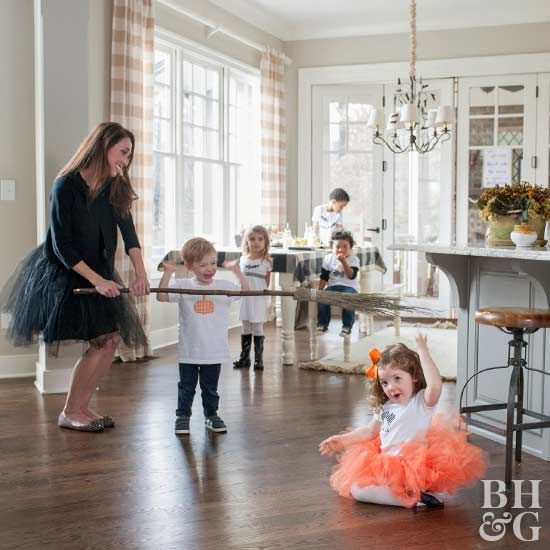 Physical EducationLimboHow low can you go? Use a broom stick, a pool noodle or a rope which you must go under without your hands touching the floor. Physical EducationDon’t Go Near the SharkCover your living room floor (the ocean) with foam floor tiles or towels (the islands). Can you jump from one island to the next without getting bitten by an ‘imaginary’ shark? 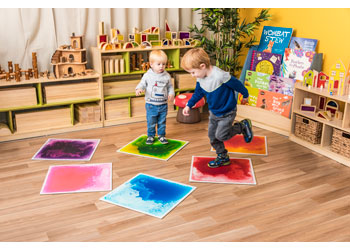 Other Home learning ActivitiesHelp with the cookingSet the dinner tableComplete a puzzlePlay outside!Make your bed, clean your room.Watch Playschool on ABCKids (channel 22) at 9am, 11:30am or 3:30pmPractice skippingHave a conversation with someone in your family about their dayPlay Noughts and CrossesRead to your teddy bears like you’re a teacherSing nursery rhymesPlay a game of ‘hide and seek’Jump up and down 20 timesCreate something out of recycled items e.g. cardboard boxes, plastic bottlesBuild something out of Lego or blocksRead a bookListen to a storyOther Home learning ActivitiesHelp with the cookingSet the dinner tableComplete a puzzlePlay outside!Make your bed, clean your room.Watch Playschool on ABCKids (channel 22) at 9am, 11:30am or 3:30pmPractice skippingHave a conversation with someone in your family about their dayPlay Noughts and CrossesRead to your teddy bears like you’re a teacherSing nursery rhymesPlay a game of ‘hide and seek’Jump up and down 20 timesCreate something out of recycled items e.g. cardboard boxes, plastic bottlesBuild something out of Lego or blocksRead a bookListen to a storyOther Home learning ActivitiesHelp with the cookingSet the dinner tableComplete a puzzlePlay outside!Make your bed, clean your room.Watch Playschool on ABCKids (channel 22) at 9am, 11:30am or 3:30pmPractice skippingHave a conversation with someone in your family about their dayPlay Noughts and CrossesRead to your teddy bears like you’re a teacherSing nursery rhymesPlay a game of ‘hide and seek’Jump up and down 20 timesCreate something out of recycled items e.g. cardboard boxes, plastic bottlesBuild something out of Lego or blocksRead a bookListen to a storyOther Home learning ActivitiesHelp with the cookingSet the dinner tableComplete a puzzlePlay outside!Make your bed, clean your room.Watch Playschool on ABCKids (channel 22) at 9am, 11:30am or 3:30pmPractice skippingHave a conversation with someone in your family about their dayPlay Noughts and CrossesRead to your teddy bears like you’re a teacherSing nursery rhymesPlay a game of ‘hide and seek’Jump up and down 20 timesCreate something out of recycled items e.g. cardboard boxes, plastic bottlesBuild something out of Lego or blocksRead a bookListen to a storyUseful websiteswww.storyboxlibrary.com.auhttps://www.abcya.comwww.web.seesaw.mehttps://www.speld-sa.org.au/service/163-speld-sa-phonic-books-set-1.htmlUseful websiteswww.storyboxlibrary.com.auhttps://www.abcya.comwww.web.seesaw.mehttps://www.speld-sa.org.au/service/163-speld-sa-phonic-books-set-1.html